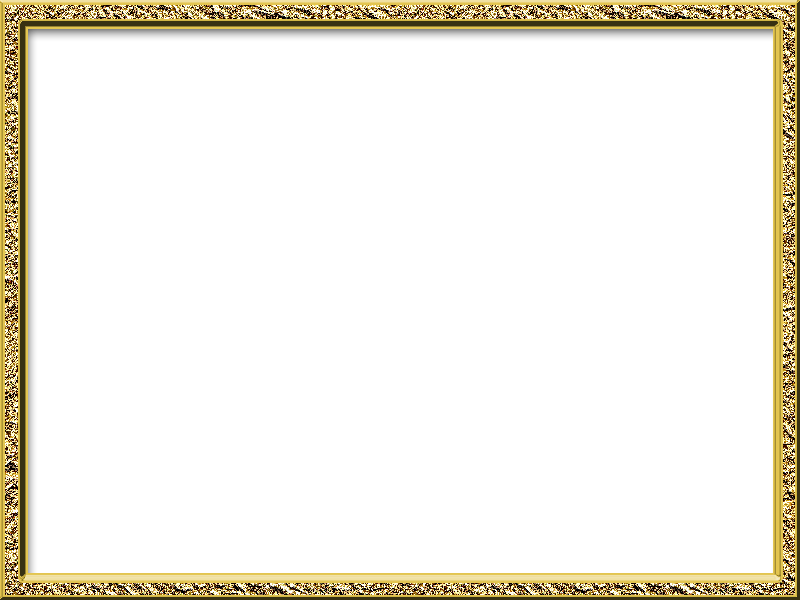 ВЕРИТЕЛЬНАЯ ГРАМОТА (СВИДЕТЕЛЬСТВО) 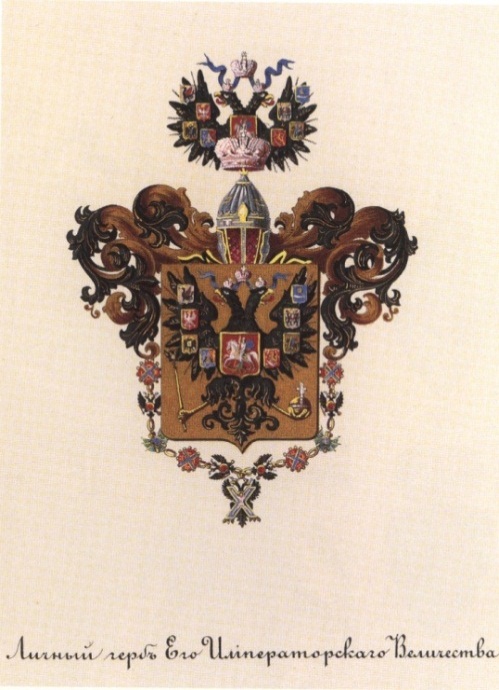 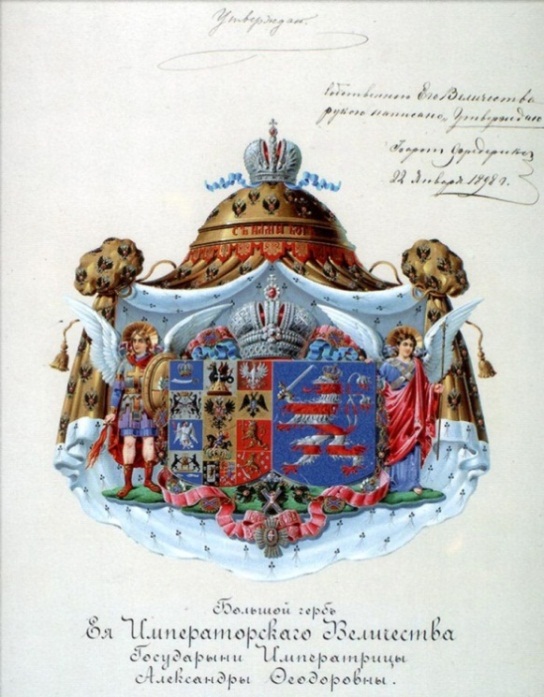 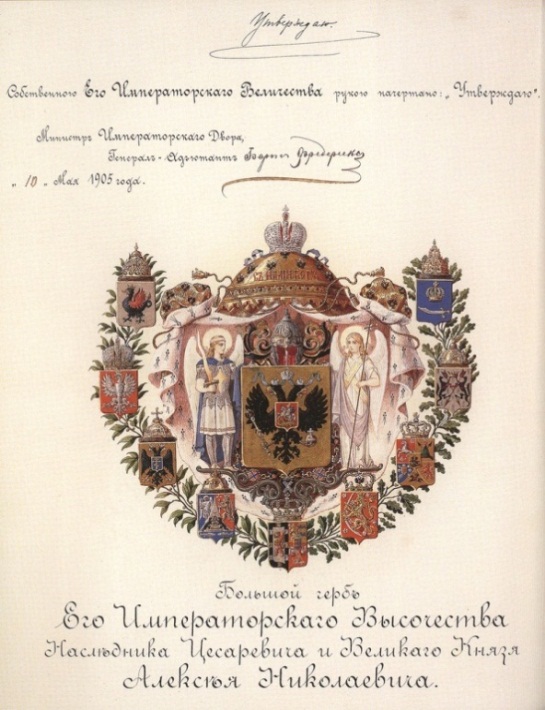 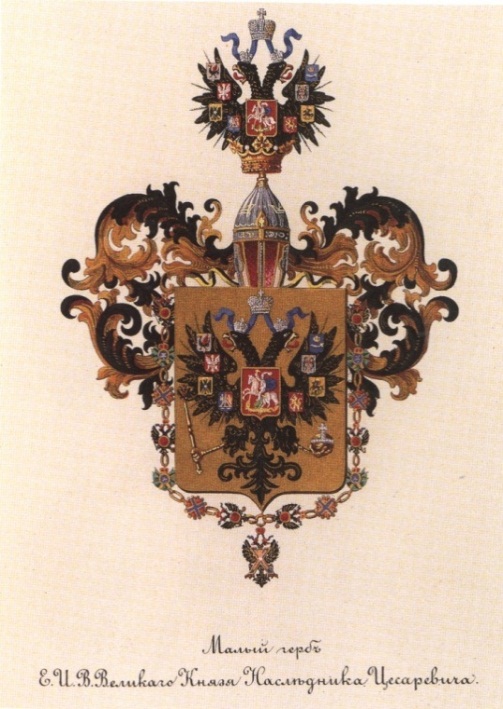 Барышева Татьяна Васильевна,заявляющая права Наследника Императора Российской Империи Николая II, Ея Императорского Величества Государыни Императрицы Александры Фёдоровны, Его Императорского Высочества Наследника Цесаревича Алексея. Настоящий документ содержит сведения о лице, вступающем  в наследство:- Императора Российской Империи Николая II, - Ея Императорского Величества Государыни Императрицы  Александры Фёдоровны; - Его Императорского Высочества Наследника Цесаревича Алексея;- Великих Княгинь Ольги, Марии, Анастасии, Татьяны,через подписание Договора Единства Наследников Императора Российской Империи Николая II, Ея Императорского Величества Государыни Императрицы Александры Фёдоровны, Его Императорского Высочества Наследника Цесаревича Алексея, Великих Княгинь Ольги, Марии, Анастасии, Татьяны.Барышева Татьяна Васильевна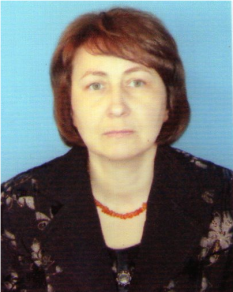 Дата и место рождения: 05 марта 1965 года г. ПятигорскОсновное занятие: Председатель Верховного Совета Союза Коренных Народов Руси, Министр Внутренних Дел СССР, участие в восстановлении органов власти СССР и Российской Империи, работа по приведению в соответствие законодательства, принимавшегося на территории Российской Империи в XX – XXI веках. Род: Барышевы, Типсины, Ложкины, Черемных, ЛысенкоВероисповедание: Православная, Происхождение: ВеликорускаПодданство: Российская ИмперияГражданство: СССР, Российская РеспубликаОбразование: Высшее, Томский Институт Автоматизированных Систем Управления и Радиоэлектроники, форма обучения – очная, время обучения – 1982-1987гг.Поколение 1Отец: Барышев Василий Иванович Даты жизни: 10.11.1923-11.10.2000 гг., дата рождения была исправлена с целью уйти на фронтМесто рождения: деревня Мечепугольск Александровского района Томской области (ныне вымершая)Основное занятие: участник ВОВ (с 1941 года) и японской войны,представлен к трем боевым орденам (вручен только один боевой орден) и девяти боевым медалям, в отставке в звании майор. Учитель русского языка, истории, географии. Профессиональный охотник промысловик. Род: Барышевы, Типсины.Вероисповедание: ПравославныйПроисхождение: ВеликорусПодданство: Российской ИмперииГражданство: СССР, Российская РеспубликаОтец: Барышев Иван (1.1)Мать: Барышева (Типсина) Анна Николаевна (1.2)Мать: Барышева (Ложкина) Нина Андреевна Даты жизни: 27.09.1924-21.08.2001гг., дата рождения не точнаМесто рождения: г. Татарск Алтайского края (Новосибирская обл.)Основное занятие: учитель английского и немецкого языков, трудовой стаж 40 лет. Род: Ложкины, Черемных из семьи казаков, раскулаченные.Вероисповедание: ПравославнаяПодданство: Российской ИмперииГражданство: СССР, Российская РеспубликаОтец: Ложкин Андрей Григорьевич (2.1)Мать: Ложкина (Черемных) Евдокия Петровна (2.2)Поколение II по отцуБарышев Иван  Даты жизни: 1890-1932гг. ориентировочноМесто рождения: предположительно Томская область Основное занятие: рыбак, охотник, промысловик Род: БарышевыВероисповедание: ПравославныйПроисхождение: ВеликорусПодданство: Российской ИмперииГражданство: Российская РеспубликаУмер от эпидемии, предположительно дифтерии. По семейным преданиям принимал участие в первой мировой войне, награжден Георгиевским крестом.Отец: не известноМать: не известно11.2. Барышева (Типсина) Анна Николаевна Даты жизни: 1895-12.04.1975гг. ориентировочноМесто рождения: Томская областьОсновное занятие: домохозяйкаРод: ТипсиныВероисповедание: ПравославнаяПроисхождение: ВеликорускаПодданство: Российской ИмперииГражданство: СССР, Российской РеспубликиОтец: Типсин Николай (1.2.1)Мать: Типсина Татьяна Яковлевна (1.2.2)Поколение III по отцудаты рождения и смерти даны ориентировочно из семейных преданий1.2.1. Типсин Николай Даты жизни: 1870-1937гг. ориентировочноМесто рождения: Томская областьОсновное занятие: купец. Род: ТипсиныВероисповедание: ПравославныйПроисхождение: ВеликорусПодданство: Российской ИмперииГражданство: Российской РеспубликиРепрессирован тройкой НКВД в 1937 году - место захоронения и точная дата смерти не известнаОтец: не известноМать: не известно1.2.2. Типсина Татьяна Яковлевна Даты жизни: 1877-1940 гг. ориентировочноМесто рождения: Томская областьОсновное занятие: домохозяйка.  Род: Типсины по мужуВероисповедание: ПравославнаяПодданство: Российской ИмперииГражданство: СССР, Российской ИмперииОтец: не известноМать: не известноПоколение II по матери2.1. Ложкин Андрей ГригорьевичДаты жизни: 01.12.1883-1933 гг., даты подлежат уточнениюМесто рождения: Алтайский край (ныне Новосибирская обл.) предположительно,Род: Ложкины, из семьи казаков, раскулачен в 1933 году Вероисповедание: Православный  Происхождение: ВеликорусПодданство: Российской ИмперииДополнительно: Участник первой мировой войны, награжден георгиевским крестом за храбрость. Осужден тройкой НКВД, в последний раз видели 14 июля 1933 года, предположительно расстрелян в г. Грозном в августе 1933г. за не сдачу золота. Принимал активно участие в строительстве Ташкентского завода «ТашСельМаш».Отец: Ложкин Григорий  (2.1.1)Мать: Ложкина Татьяна  (2.1.2)2.2 Ложкина (Черемных) Евдокия Петровна Даты жизни: 1885-20.04.1961 ориентировочноМесто рождения: предположительно Алтайский край (ныне Новосибирская область)Род: Лысенко, Черемных, из семьи казаков, раскулачена в 1933 годуВероисповедание: ПравославнаяПроисхождение: ВеликорускаГражданство: СССР, Российской ИмперииПодданство: Российской ИмперииДополнительно: домохозяйка. Третий ребенок в семье, рано потеряла мать.Отец: Лысенко Пётр (2.2.1)Мать: Черемных Мария (2.2.2)Поколение III по материдаты рождения и смерти даны ориентировочно по семейным преданиям2.1.1	Ложкин Григорий Даты жизни: 1850-1921гг. ориентировочноМесто рождения: предположительно Алтайский край (ныне Новосибирская обл.)Основное занятие: казак Род: ЛожкиныВероисповедание: ПравославныйПодданство: Российской ИмперииПроисхождение: ВеликорускаОтец: сведений нетМать: сведений нет2.1.2	Ложкина Татьяна Даты жизни: 1852-1932гг. ориентировочно Место рождения: предположительно Алтайский край (ныне Новосибирская обл.)Основное занятие: домохозяйкаРод: Ложкины (по мужу)Вероисповедание: ПравославнаяПодданство: Российской ИмперииОтец: сведений нетМать: сведений нет2.2.1 Лысенко ПётрДаты жизни: 1850-1901гг. ориентировочноМесто рождения: предположительно Ростовская обл.Основное занятие: казакРод: ЛысенкоВероисповедание: ПравославныйПодданство: Российской ИмперииПроисхождение: Великорус (сословие – казак)Отец: сведений нетМать: сведений нет2.2.2 Черемных Мария Даты жизни: 1858-1886гг. ориентировочноМесто рождения: предположительно Алтайский край (ныне Новосибирская обл.)Основное занятие: домохозяйка Род: ЧеремныхПодданство: Российской ИмперииПроисхождение: ВеликорускаОтец: нет сведенийМать: нет сведенийЯ, Барышева Татьяна Васильевна, пред Всемогущим Богом и ликами Императора Николая Второго, Императрицей Александрой Федоровной, их детьми и Великим Князем Михаилом, свидетельствую о том, что мой род принадлежит к Верноподданному Народу Российской Империи, который служил Руси (России), защищал её территорию от иноземных захватчиков и трудился во благо её процветания. Мои предки чисты пред светлой памятью наследодателей  в лице Императора Российской Империи Николая II, Ея Императорского Величества Государыни Императрицы Александры Фёдоровны, Его Императорского Высочества Наследника Цесаревича Алексея, Великих Княгинь Ольги, Марии, Анастасии, Татьяны, Великого Князя Михаила. Сто лет мой род честно ожидал законного наследника Престола по крови, но претенденты на Престол не смогли доказать законность своих притязаний на Престол Российской Империи. Сегодня я, вступая в наследство Российской Империи, обещаю верно служить его Императорского Величеству Самодержавному Царю - Народу Руси (России), честно хранить Самодержавие. Праведно использовать доставшееся мне наследство во благо будущих поколений Первого Единого Царя, Императора – Народа.Порядок внесения исправлений и поправок в данный документ:Поправки вносятся в случае установления более точных данных о рождении, смерти, месте рождения предков Барышевой Татьяны Васильевны самим составителем, его наследниками, либо уполномоченным органом Правительствующим Сенатом с указанием причин внесения поправок и их последствий.ГЕНЕАЛОГИЧЕСКОЕ ДРЕВО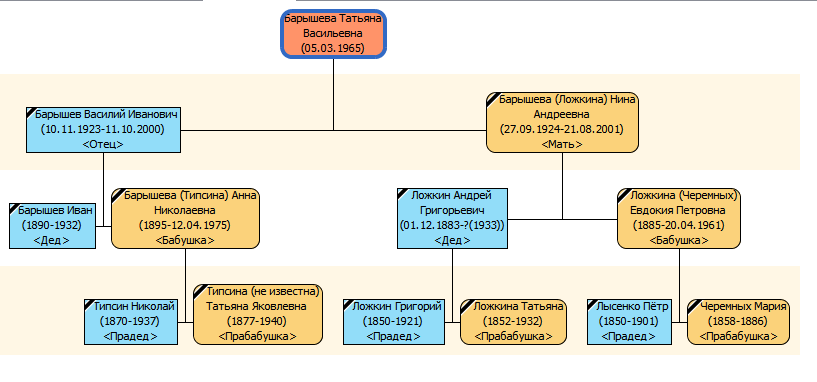 Составитель сего документа :Барышева Татьяна Васильевна _______________________ (подпись)Дата подписания: 31 января 2017г.